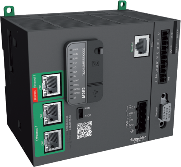 Компания Schneider Electric рада сообщить о запуске нового контроллера Modicon M262 для автоматизации промышленных машин. Новый контроллер является продолжением линейки контроллеров М241, М251, LMC051 и объединяет в себе возможности логического контроллера и контроллера движения:Производительность в 4 раза выше, чем у М241/M251 контроллеров (3 нс/инстр.);Наличие двух независимых Ethernet портов c Ethernet/IP и Sercos;Поддержка до 16 осей синхронизации;Поддержка протокола шифрования (TLS), IoT протокола (MQTT), JavaScript протокола (JSON) и многих других.Одной из отличительных особенностей контроллера М262 является возможность подключаться к облачным сервисам напрямую, без дополнительных устройств. Это становится возможным благодаря поддержке протокола MQTT и позволяет существенно упростить архитектуру решения при применении Интернета вещей. 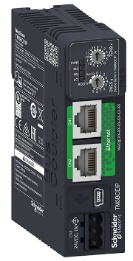 Вместе с контроллером доступен для заказа новый модуль подключения по единой шине TM3BCEIP, который позволяет создавать распределенные системы автоматизации по сети Ethernet (Ethernet/IP и Modbus TCP). Данный модуль полностью совместим с TM3 модулями расширения и может настраиваться, как и М262 контроллер, в программном обеспечении EcoStruxure Machine Expert. Новый контроллер найдет успешное применение во многих отраслях промышленности, благодаря поддержке широкого количества протоколов и высокой производительности. Совместное использование вместе с модулями расширения TM3 дает возможность гибкого подхода к построению распределенных, многоканальных и производительных систем автоматизации. Список доступных референсов:TM262L10MESE8TЛогический контроллер M262, 5 нс/инстр.TM262L20MESE8TЛогический контроллер M262, 3 нс/инстр.TM262M15MESS8TКонтроллер движения M262, 4 оси, Sercos3TM262M25MESS8TКонтроллер движения M262, 8 осей, Sercos3TM262M35MESS8TКонтроллер движения M262, 16 осей, Sercos3TMSES4Модуль для М262, 4 порта RJ45 TMSCO1Модуль для М262, CANOpenTM3XHSC202Модуль TM3 высокоскоростного счета, винтTM3XFHSC202Модуль TM3 высокоскоростного счета, винтTM3XHSC202GМодуль TM3 высокоскоростного счета, пружTM3XFHSC202GМодуль TM3 высокоскоростного счета, пружTM3BCEIPМодуль TM3 подключения по единой шине Ethernet